Hoërskool Pretoria-Noord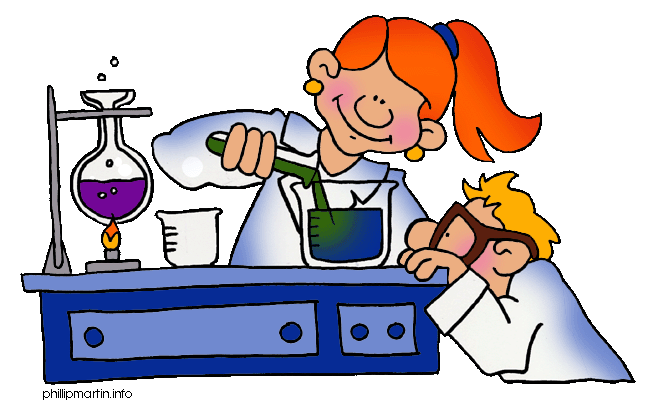 Gr. 9 Fisiese WetenskappeJuffrou SmithWEEK: 18 MEI TOT 22 MEI 2020Liewe Gr. 9-leerdersJy moet asseblief die volgende werk in jou FW-skrif afskryf.Maak seker dat jy ‘n wiskunde-datum en opskrif skryf.Vriendelike groete,  Juffrou SmithONDERWERP 7: REAKSIES VAN SURE MET METALE (BL. 106 – 107)Jy moes reeds die sleutelterme op bl. 106 in jou skrif geskryf het. (Siklus 1)Skryf die volgende subopskrif: Die algemene reaksie van ‘n suur met ‘n metaal.Wanneer ‘n suur met ‘n metaal reageer, word ‘n sout en waterstofgas gevorm. Waterstofgas kan getoets word deur ‘n brandende splinter in die gas te hou. Die brandende splinter sal ontplof met ‘n knalgeluid. Die soort sout wat gevorm word hang af van die suur en die metaal wat met mekaar reageer.Algemene vergelyking:Suur + metaal → sout + waterstofgasByvoorbeeld: Woordvergelyking: Soutsuur + magnesium → magnesiumchloried + waterstofgasGebalanseerde chemiese vergelyking:2HCℓ + Mg → MgCℓ2 + H2 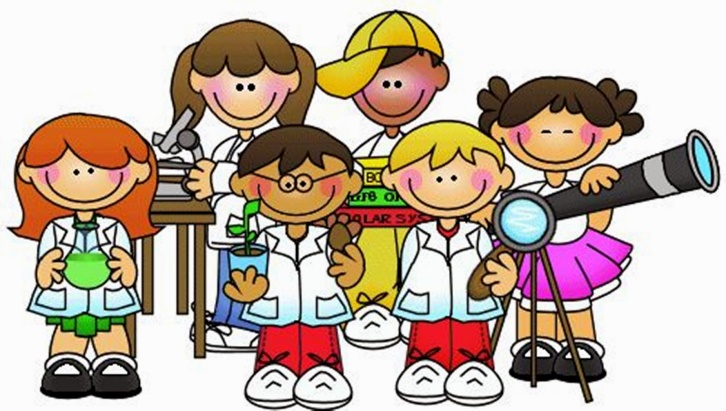 Voltooi oefening 1 en Aktiwiteit 2 op bl 107